I, ............................................................................................................ being a member of Epilepsy Waikato Charitable Trust (EWCT)appoint........................................................................ as my proxy to vote on my behalf at the Annual General Meeting of EWCT to be held on Tuesday, 13 October 2015 at 6.30pm.Signature ..................................................................    Date ...............................Note:  To be received by the Secretary no later than 6 October 2015.  You may send it to:  P O Box 633, Hamilton 3240 or scan and email to info@ewct.org.nz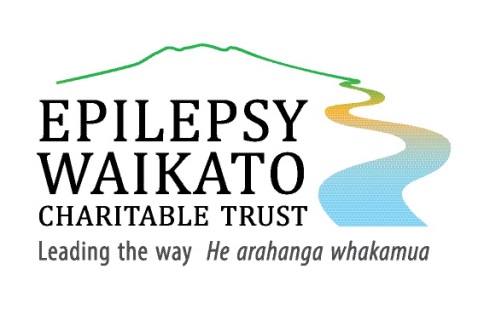 2015 Annual General MeetingProxy Form 